T.C.GEBZE KAYMAKAMLIĞIÇ.İ.B ALİ NURİ ÇOLAKOĞLU MESLEKİ VE TEKNİK ANADOLU LİSESİOKUL-VELİ-ÖĞRENCİ SÖZLEŞMESİBİRİNCİ BÖLÜMGenel EsaslarAmaçMadde 1-  Bu sözleşmenin amacı, okul veli öğrenci arasındaki hak ve sorumlulukları düzenlemek, veli ve öğrenciyi okulun eğitim öğretim ortamına aktif katılımını sağlamak ile ilgili esasları düzenlemektir.Kapsam Madde 2- Bu sözleşmenin maddeleri Ç.İ.B. Ali Nuri Çolakoğlu Mesleki ve Teknik Anadolu Lisesini, öğrencilerini ve velilerini kapsar. Dayanak Madde 3- Bu Sözleşme, 1739 Milli Eğitim Temel Kanunu, İnsan Hakları Evrensel Beyannamesine, Çocuk Hakları Sözleşmesine, MEB Ortaöğretim Kurumları Yönetmeliğini, MEB Sosyal Etkinlikler Yönetmeliği, MEB Rehberlik ve Psikolojik Danışma Hizmetleri Yönetmeliği, MEB Özel Eğitim Hizmetleri Yönetmeliğine dayanılarak hazırlanmıştır.Tanımlar Madde 4- Bu sözleşmede geçen; Okul: Ali Nuri Çolakoğlu Mesleki ve Teknik Anadolu Lisesini, Öğrenci: Ali Nuri Çolakoğlu Mesleki ve Teknik Anadolu Lisesini Öğrencisini, Veli: Ali Nuri Çolakoğlu Mesleki ve Teknik Anadolu Lisesini öğrencisinin annesi, babası veya kanunen sorumluluğunu üstlenen kişiyi, Okul Müdürü: Ali Nuri Çolakoğlu Mesleki ve Teknik Anadolu Lisesini müdürünü, Taraflar: Sözleşmeyi imzalayan veli, öğrenci, okul müdürünü, İlgili Mevzuat: Okul yönetiminin bağlı olduğu her türlü kanun, yönetmelik, yönerge, genelge, emir ve resmi yazıları ifade eder.İKİNCİ BÖLÜMOkulun Hakları ve SorumluluklarıOkulun Hakları Madde 5- okul bu sözleşmeye dayanak olan kanun, yönetmelik, genelge ve yönergede belirtilen tüm haklara sahip olmanın yanı sıra; 1- Okul toplumundan ve çevreden saygı ve destek görmek 2- Okulca alınan tüm kararlara ve okul kurallarına uyulmasını istemek 3- Okulda düzenlenen seminer, toplantı gibi etkinliklere öğrenci ve velilerin katılmasını isteme,4- Destekleyici, güvenli ve katılımcı bir işbirliği içinde çalışmak 5- Ödül ve cezalara karar vermek; öğrenci ve velilerin bu kararları saygıyla karşılamasını ve önerilere uyulmasını beklemek6- Veli ve öğrenciler ile iletişim kurabilmek ve bilgi almak için gerekli olan adres ve telefon ve diğer bilgileri edinme,7- Öğrencilerin söz ve davranışlarından sorumlu olmalarını isteme haklarına sahiptir8- Okulun hedeflerine uygun planlamalara öğrenci ve velilerin katılımını ve desteğini beklemek 9- Okuldaki  kurallara  uyulmasını  istemek  uyulmadığı  takdirde   gerekli önlemleri almak,10- İdare,  personel  ve  öğretmenlere  karşı öğrenci  ve  velilerin  saygı çerçevesinde hareket etmelerini isteme,11- Okul araç ve gereçlerinin korunması, okul ve çevresinin temiz tutulmasını isteme,Okulun SorumluluklarıMadde 6- Okul, bu sözleşmeye dayanak olan kanun, yönetmelik, genelge, yönerge ve ilgili mevzuatta belirtilen tüm sorumlulukları yerine getirmenin yanında 1- Öğrencilerin akademik ve sosyal gelişimlerini destekleyecek materyal, donanım ve teknolojik donanım sağlamak. 2- Okulda olumlu bir kültür yaratmak. 3- Öğrenci, veli ve çalışanlar arasında hiçbir nedenden dolayı ayrım yapmamak. 4- Eğitim ve öğretim sürecini okulun duvarlarıyla sınırlamamak. 5- Öğrencilerin, velilerin ve okul çalışanlarının kendilerini ve fikirlerini ifade edebilecekleri fırsatlar yaratmak. 6- Okulun güvenilir ve temiz olmasını sağlamak. 7-Öğrenciler için iyi bir model olmak. 8-Okulun ve öğrencinin ihtiyaçları doğrultusunda sürekli gelişmek. 9- Okulda etkili öğrenmeyi destekleyecek bir ortam yaratmak. 10- Okulun işleyişine ait kararların ve kuralların uygulanmasını takip etmek. 11- Okul-toplum ilişkisini geliştirmek. 12- Öğretmen, öğrenci ve veli görüşmelerini ve toplantılarını düzenlemek, belirli aralıklarla düzenli olarak yapılmasını sağlamak ve ilgilileri zamanında bilgilendirmek. 13- Okul çalışanlarının ihtiyaçları doğrultusunda eğitim seminerleri düzenlemek. 14- Okulun işleyişi ve yönetimi konusunda ilgili tarafları düzenli olarak bilgilendirmek.15- Veli ve öğrenci hakkında ihtiyaç duyulan bilgileri toplamak, değerlendirmek, sonuçlarını ilgililerle paylaşmak ve gizliliğini sağlamak. 16- Öğrencilerin; çevre, okul çalışanları ve diğer öğrenciler tarafından fiziksel ve ruhsal yönden zarar görmemeleri için dedikoduya, zorbalığa, tehdide, sataşmaya ve onur kırıcı her türlü lakap takılmasına karşı korunması,17- Bilimsel ve süreli yayınları okul kütüphanesinde kullanıma sunmak,18- Öğrenciler için toplumsal hizmet etkinlikleri planlamak ve bu hizmetleri yürütmek,19- Okulumuzda her veli ve öğrencinin öğrenmesi için her türlü fırsatın verilebildiği bir ortam sağlamak20- Aile içinde ve dışında şiddete maruz kalan, ilgisizlik nedeniyle veya zorlanarak kanunlarla toplumun etik kurallarına aykırı olan yollara yönelme ihtimali bulunan öğrencilerle ilgili gerekli önlemlerin alınması,21- Öğrencilerin sağlığını olumsuz etkileyen ve sağlığına zarar veren, alkollü ya da bağımlılık yapan maddeleri bulundurması, kullanması, bu tür maddelerin üretim ve kaçakçılığına alet olmasına karşı korunması,22- Öğrencilerin pornografi, teşhir, cinsel sömürü, istismar, taciz ve her türlü olumsuz davranışlardan korunması,23- Olumsuz öğrenci davranışlarının fiil ve suça dönüşmesini engellemek, eğitim ortamlarının güvenliğini sağlamak ve öğrencileri her türlü olumsuz ve zararlı davranışlardan korumak amacıyla okul, pansiyon ve eklentileri, sıra, masa, dolap ve gerekli görülen diğer yerler aramak,24- Okula gelen ziyaretçilere gerekli ilgi ve muameleyi göstererek yardımcı olmak,25- Okulda siyasi ve benzeri gruplaşmaların oluşumunu engelleyici, önleyici tedbirler almak,26- Okul öğrenci meclisi oluşumunu düzenleyerek öğrencilerin okulun yönetiminde söz sahibi olmalarını sağlamak,27- İmkânlar dâhilinde, öğrencilerin üniversiteyle işbirliği içerisinde akademik, sosyal kültürel ve sportif faaliyetlerde bulunmalarını temin etmek,28- Her öğrencinin öğrenme süresinin ve öğrenme şeklinin farklı olabileceğini düşünerek buna uygun tedbirler almak,ÜÇÜNCÜ BÖLÜMVelinin Hakları Ve SorumluluklarıVelinin Hakları Madde 7- Veli, bu sözleşmeye dayanak olan kanun, yönetmelik, genelge, yönerge ve ilgili mevzuatta belirtilen tüm haklara sahip olmanın yanı sıra 1- Öğrencisinin okuldaki gelişim süreci, not ve devamsızlıkla gibi eğitimiyle ilgili tüm konularda bilgi almak. 2- Adil ve saygılı davranışlarla karşılanmak. 3- Çocuğuna okul ortamında nitelikli kaynaklar, eğitim ve fırsatlar sunulacağını bilmek. 4- Okulun işleyişi hakkında bilgi almak ve okul yönetimine katılmak.5- Okul kantininde satılan yiyeceklerin ve içeceklerin sağlıklı olup olmadığının denetlenmesini isteme,6- Okulda düzenlenen Eğitim Seminerlerinden yararlanmak7- Öğrencisinin güvenli ve temiz bir eğitim ortamında öğrenim görmesi8- Öğrencisinin okulda can ve mal güvenliğini sağlayıcı tedbirler alınmasını isteme,9- Öğrencisinin sigara, alkol ve bağımlılık yapan maddelerden korunmasına yönelik tedbirler alınmasını isteme,10- Okul-aile birliğinin düzenleyeceği gezilerden yararlanmak.11- Okulun web sayfasından yararlanma.12- Okulda rehberlik servisi tarafından verilen rehberlik ve psikolojik danışma hizmetlerinden öğrencisinin faydalanmasını talep etme,Velinin Sorumlulukları Madde 8- veli, bu sözleşmeye dayanak olan kanun, yönetmelik, genelge, yönerge ve ilgili mevzuatta belirtilen tüm sorumluluklara sahip olmanın yanı sıra 1-Çocuğumun okula her gün zamanında, öğrenmeye hazır, okulun kılık-kıyafet kurallarına uygun bir şekilde gitmesini sağlamak 2- Okulun imkânlarının geliştirilmesinde ve Okulun, okul içerisinde ve okul dışında düzenleyeceği tüm etkinliklere destek olmak ve görev almak 3- Okulun duyuru ve yayınlarını web sitesi ve gönderilen yazılarda takip etmek,4- Bilgi edinmek amacıyla gönderilen her tür anket ve formu doldurup zamanında geri göndermek 5- Okulda veli toplantılarına, okul aile birliği toplantılarına, aile eğitim seminerlerine ve velilere yönelik bilgilendirme seminerlerine katılmak ve Okul Gelişim Yönetim Ekibi (OGYE) toplantılarına katılmak. 6- Ev ortamında mümkün olduğu kadar uygun ders çalışma ortamı sağlama, Okumaya, araştırmaya daha fazla zaman ayırması için televizyon seyretme ve oyun oynama saatlerini düzenlemesine yardımcı olmak. 7- Evde, o gün okulda yaptıklarını paylaşarak günün değerlendirmesini çocuğumla birlikte yapmak 8- Çocuğunun uyku ve dinlenme saatlerine dikkat etmek. 9- Okul idaresi ya da ders öğretmenleri öğrencinin durumu ile ilgili gerek gördüğü konularda görüşmeye çağırdığında zamanında gelmek10- Okul yönetiminin okul-aile ilişkilerini geliştirmek için yapacakları ev ziyaretlerini kabul etmek. 11- Öğrencinin disiplin kurallarına uyması için gerekli önlemleri almak. 12- Öğrencinin ruhsal ve fiziksel durumundaki değişmeler gözlediğimde sınıf rehber öğretmeni ve okul psikolojik danışmanı ile görüşmek. 13- Aile ortamında fiziksel ve psikolojik şiddete izin vermemek. 14- Sene başında yapılacak olan okul-aile birliği toplantısında alınan ilgili kararlara uymak. 15- Öğrencinin okula devamını sağlama 16- Öğrencinin okul kulüplerinin çalışmaları dâhilinde yapılan etkinliklere izin vermek, desteklemek, katılmak 17- Okul çalışanlarına karşı saygılı olmak ve görevlerini yapmasına engel olmamak,18- Öğrencinin okulla ilgili ileteceği bir bilgiyi okul idaresi, rehberlik servisi ile değerlendirdikten sonra konu ile ilgili yargıda bulunmak. 19- Öğrenciyi belirli periyotlarla sağlık kontrolünden geçirmek. 21- Öğrencinin arkadaşlarını ve onların ailelerini tanımaya çalışmak. 22- Sigara, alkol gibi zararlı alışkanlıklar konusunda kötü örnek olmaktan sakınmak ve Öğrencinin zararlı alışkanlıklar edinmesini önlemek 23-Öğrenci ve kendisi ile ilgili önemli bilgileri/bilgi değişikliklerini(adres-telefon-ad soyadı değişikliği vb.) en kısa zamanda okul idaresine bildirmek. 24- Öğrencinin alması gereken ders araç ve gereçlerini temin etmek ve okula eksiksiz getirmesini sağlamak için tedbir almak,25- Öğrencinin okula devam ve başarı durumunu 8383 cep telefonuna mesaj ile Veli Bilgilendirme Sisteminden, E-okuldan ya da okula gelip ilgili müdür yardımcısından bilgi alarak takip edip gerekli önlemleri almak,26- Öğlen aralarında okulu terk ettiği takdirde gerekli sorumluluğu alma,27- Öğrencisinin rapor, izin vb. özürlü devamsızlıklarının en geç 5 iş günü içerisinde belgeleri ile birlikte okul yönetimine bizzat kendisi bildirmek,28- Öğrencinin okulda bilerek ya da bilmeyerek vereceği zararları ödemek.29- Okul web sitesindeki Veli-öğrenci menüsündeki Öğrenci Veli El Kitabını indirip okumak30- Milli Eğitim Bakanlığı Ortaöğretim Kurumları Yönetmeliğinin Ödül ve Disiplin, Sınıf Geçme, Geç Gelme ve Devam-Devamsızlık ile ilgili maddelerini okumak ve bu doğrultuda gerekli önlemleri almak31- Bu sözleşme ekinde verilen formları okuyup kendine ve öğrencisine uygun olanları imzalamak.32-Veli bu sözleşmede belirtilen hiçbir sorumluluktan kaçınamaz, aksi taktirde doğabilecek her türlü aksaklıkta sorumluluktan kaçınamazDÖRDÜNCÜ BÖLÜMÖğrenci Hakları ve SorumluluklarıÖğrenci Hakları Madde 9- Öğrenci, bu sözleşmeye dayanak olan kanun, yönetmelik, genelge, yönerge ve ilgili mevzuatta belirtilen tüm haklara sahip olmanın yanı sıra 1- Düşüncelerini özgürce ifade etme ve bireysel farklılıklarına saygı gösterilme2- Okulda sözlü veya fiziksel şiddet, hakaret, onur kırıcı davranışlardan uzak güvenli, sevgi ve saygılı bir ortamda eğitim görme,3- Akademik,  mesleki, kültürel ve/veya kişisel gelişimime katkısı olmayan özel işlerde görev almama,4- Yazılı, sözlü veya uygulamalı sınavların yapılmasından ödev veya projelerin tesliminden itibaren en geç 10 gün içinde bilgilendirilme,5- Kendisine ait kişisel bilgilerinin hiç bir şekilde paylaşılmaması, gizliliğinin sağlanması,6- Okulun işleyişi, kuralları hakkında bilgilendirilme 7- Okul kurallarının uygulanmasında, eğitim-öğretim olanaklarından faydalanmada eşitliğin gözetimlini isteme 8- Kendini ve diğer öğrencileri tanıma, kariyer plânlama, karar verme ve benzer konularda danışmanlık alma 9- Akademik ve kişisel gelişimini destekleyecek ders dışı etkinliklere katılma 10- Okul meclislerine seçme ve seçilme hakkının bulunması ve okul yönetiminde temsil etme ve edilme 11- Okulda düzenlenen sosyal ve kültürel etkinliklere katılabilme,12- Okulun kütüphane, laboratuvar, kantin, yemekhane spor alanı gibi herkese açık olan bölümlerinden faydalanma13- Herhangi bir dilek veya şikâyetim olduğu zaman, okul idaresine yazılı veya sözlü olarak bildirebilme,14- Yazılı, sözlü ve/veya uygulamalı değerlendirmelerin sonuçlarına 5 iş günü içinde itiraz edebilme ve tekrar incelenmesini isteme,Öğrenci Sorumlulukları Madde 10 - öğrenci, bu sözleşmeye dayanak olan kanun, yönetmelik, genelge, yönerge ve ilgili mevzuatta belirtilen tüm sorumluluklara sahip olmanın yanı sıra Atatürk inkılâp ve ilkelerine bağlı kalmak ve bunları korumak, Hukuka, toplum değerlerine ve okul kurallarına uymak,Doğru sözlü, dürüst, yardımsever, erdemli, saygılı ve çalışkan olmak; güzel ve nazik tavır sergilemek; kaba söz ve davranışlarda bulunmamak; barış, değerbilirlik, hoşgörü, sabır, özgürlük, eşitlik ve dayanışmadan yana davranış göstermek,Kişileri veya grupları dil, ırk, renk, dil, cinsiyet, siyasi düşünce, felsefi ve dini inançlarına göre ayırmayı, kınamayı, kötülemeyi amaçlayan davranışlarda bulunmamak veya ayrımcılığı körükleyici semboller taşımamak, bölücü ve yıkıcı toplu eylemler düzenlememek, katılmamak, bu eylemlerin organizasyonunda yer almamakÇete kurmamak, çetede yer almamak, yol kesmemek, adam kaçırmamak; kapkaç ve gasp yapmamak, fidye ve haraç almamakTutumlu olmak; başkalarının eşyasını, millet malını, okulun taşınır ve taşınmazını kendi öz malı gibi korumak ve zarar vermemek,Sağlığı olumsuz etkileyen ve sağlığa zarar veren, tütün ve tütün mamullerini, alkollü ya da bağımlılık yapan maddeleri kullanmamak, bulundurmamak ve bu tür maddelerin kullanıldığı yerlerde bulunmamak, Bağımlılık yapan zararlı maddelerin ticaretini yapmamak,Her çeşit kumar ve benzeri oyunlardan, bu tür oyunların oynandığı ortamlardan uzak kalmak,Okula ve derslere düzenli olarak devam etmek, Okuldaki eğitim ve öğretim faaliyetlerine, törenlere ve diğer sosyal etkinliklere zamanında katılmakÇevreye karşı duyarlı olmaları, çevrenin doğal ve tarihi yapısını korumak,Okulu, okul eşyasını ve çevresini kirletmemek, Okulun taşınır veya taşınmaz mallarını tahrip etmemekKitapları sevmek-korumak, okuma alışkanlığı kazanmak ve boş zamanlarını faydalı işler yapmak,Trafik kurallarına uymak ve davranışlarıyla örnek olmak,Fiziksel, zihinsel ve duygusal güçlerini olumlu olarak yönetmek; beden, zekâ ve duygularıyla bunları verimli kılacak irade ve yeteneklerini geliştirmek; kendine saygı duymayı öğrenmek, böylece dengeli bir biçimde geliştirdikleri varlığını aile, toplum, vatan, millet ve insanlığın yararına sunmak,İnsan hakları ve demokrasi bilincini özümsemiş ve davranışa dönüştürmüş olmak, kötü muamele ve her türlü istismara karşı duyarlı olmak,Toplam kalite yönetimi anlayışıyla ekip çalışmalarında rol almak,Okul, öğrenci veli sözleşmesine uygun davranmak, yapması gereken görevleri yapmak,İnsana ve insan sağlığına önem vermek, alınan sağlık ve güvenlik tedbirlerine uymak ve örnek olmakSavaş, yangın, deprem ve benzeri olağanüstü durumlarda topluma hizmet etkinliklerine gönüllü katkı sağlamak ve verilen görevleri tamamlamak,Zararlı, bölücü, yıkıcı, siyasi ve ideolojik amaçlı faaliyetlere katılmamak, bunlarla ilgili amblem, afiş, rozet, yayın ve benzerlerini taşımamak ve bulundurmamak,Bilişim araçlarını ve sosyal medyayı kişisel, toplumsal ve eğitsel yararlar doğrultusunda kullanmak, zararlı, bölücü, yıkıcı ve toplumun genel ahlak kurallarıyla bağdaşmayan ve şiddet içerikli amaçlar için kullanmamak; bunların üretilmesine, bulundurulmasına, taşınmasına yardımcı olmamak,Yanlış algı oluşturabilecek tutum ve davranışlardan kaçınmak, genel ahlak ve adaba uygun davranmakOkulu benimsemek, öğretmenlerine saygı göstermek ve okul kurallarına uymakBilimsel projelerle sosyal etkinliklere katılmak, bu çalışmalarda liderlik yapmak, yapılan etkinliklerde eğitime katkıda bulunmak ve üstün başarı göstermek,Türkçeyi doğru, güzel ve etkili kullanarak örnek olmak,Yaşlı, yetim, öksüz, güçsüz, engelli ve benzeri durumda olanlar ile diğer yardıma ihtiyaç duyanlara yönelik yürütülen toplum hizmetlerinde görev almak,Kılık-kıyafete ilişkin mevzuat hükümlerine uymak,Kopya çekmemek veya çekilmesine yardımcı olmamak, yerine başkasını sınava sokmamak, başkasının yerine sınava girmemek,Siyasi partilerin, bu partilere bağlı yan kuruluşların, derneklerin, sendikaların, yasa dışı örgütlerin ve kuruluşların, siyasi ve ideolojik görüşleri doğrultusunda propaganda yapmamak, eylem düzenlememek, başkalarını bu gibi eylemleri düzenlemeye, düzenlenmiş eylemlere etkin biçimde katılmamak, bu kuruluşlara üye olmamak, üye kaydetmemek; para toplamamak ve bağışta bulunmaya zorlamamak,Okul binası, eklenti ve donanımlarına, arkadaşlarının araç-gerecine siyasi, ideolojik veya müstehcen amaçlı yazılar yazmamak, resim veya semboller çizmemek,İzin almadan okulla ilgili; bilgi vermemek, basın toplantısı yapmamak, bildiri yayınlamamak ve dağıtmamak, faaliyet tertip etmemek veya bu kapsamdaki faaliyetlerde etkin rol almamak,Bir kimseyi ya da grubu suç sayılan bir eylemi yapmaya, böyle eylemlere katılmaya, yalan bildirimde bulunmaya veya suçu yüklenmeye zorlamamak,Kişilere, arkadaşlarına ve okul çalışanlarına sözle, davranışla veya sosyal medya üzerinden hakaret etmemek, paylaşmamak, yaymamak veya başkalarını bu davranışa kışkırtmamak,Dersin ve ders dışı eğitim faaliyetlerinin, sınavların ve diğer faaliyetlerin akışını ve düzenini bozacak davranışlarda bulunmamak, yapılmasını engellememek veya arkadaşlarını bu eylemlere katılmaya kışkırtmamak, öğretmenin bilgisi ve kontrolü dışında bilişim araçları ile meşgul olmamak Müstehcen veya yasaklanmış araç, gereç ve dokümanları okula ve okula bağlı yerlere sokmamak veya yanında bulundurmamak, dağıtmamak, duvarlara ve diğer yerlere asmamak, yapıştırmamak, yazmamak; bu amaçlar için okul araç-gerecini ve eklentilerini kullanmamak,İzinsiz gösteri, etkinlik ve toplantı düzenlememek, bu tür gösteri, etkinlik ve toplantılara katılmamak,Okul kurallarının uygulanmasını ve öğrencilere verilen görevlerin yapılmasını engellememek,Kavga etmemek, başkalarına fiili şiddet uygulamamak,Millî ve manevi değerlere, genel ahlak ve adaba uygun olmayan, yanlış algı oluşturabilecek tutum ve davranışlarda bulunmamak, söz, yazı, resim veya başka bir şekilde aşağılamamak; bu değerlere küfür ve hakaret etmemek,Türk Bayrağına, ülkeyi, milleti ve devleti temsil eden sembollere saygısızlık etmemek,Okul çalışanlarının görevlerini yapmalarına engel olmamak ve fiili saldırıda bulunmamak ve başkalarını bu yöndeki eylemlere kışkırtmamak,Hırsızlık yapmamak, yaptırmamak ve yapılmasına yardımcı olmamak,Okulla ilişkisi olmayan veya güvenlik güçlerince aranan kişileri, okulda veya eklentilerinde saklamamak ve barındırmamak,Resmî belgelerde değişiklik yapmamak; sahte belge düzenlememek ve kullanmamak ve başkalarını yararlandırmamak,Okul sınırları içinde herhangi bir yeri, izinsiz olarak eğitim ve öğretim amaçları dışında kullanmamak veya kullanılmasına yardımcı olmamak,Eğitim ve öğretim ortamına yaralayıcı, öldürücü silah ve patlayıcı madde ile her türlü aletleri getirmemek veya bunları bulundurmamak,Kişilere, arkadaşlarına ve okul çalışanlarına; söz ve davranışlarla sarkıntılık yapmamak, iftira etmemek, başkalarını bu davranışlara kışkırtmamak veya zorlamamak, yapılan bu fiilleri sosyal medya yoluyla paylaşmamak, yaymamak,Kişi veya kişilere her ne sebeple olursa olsun eziyet etmemek; işkence yapmamak veya yaptırmamak, cinsel istismar ve bu konuda kanunların suç saydığı fiilleri işlememek,Kurul ve komisyonların çalışmasını tehdit veya zor kullanarak engellememek, Eğitim ve öğretim ortamını işgal etmemekOkul içinde ve dışında tek veya toplu hâlde okulun yönetici, öğretmen, eğitici personel, memur ve diğer personeline karşı saldırıda bulunmamak, bu gibi hareketleri düzenlememek veya kışkırtmamak,Yaralayıcı, öldürücü her türlü alet, silah, patlayıcı maddeleri kullanmamak suretiyle bir kimseyi yaralamaya teşebbüs etmemek, yaralamamak, öldürmemek, maddi veya manevi zarara yol açmamak,BEŞİNCİ BÖLÜMÇeşitli Hükümler Madde 11- Bu sözleşme taraflar tarafından imzalandıktan sonra sözleşmenin bir kopyası bilgi amaçlı olarak veliye verilir. Okul duyuru panolarında ve web sitesinde sözleşmenin bir örneği yayınlanır. Madde 12- Sözleşmede yer almayan bir durumla karşılaşan taraflar ilgili mevzuat hükümlerine göre durumu açıklığa kavuştururlar. ALTINCI BÖLÜMYürürlük Ve Yürütme Madde 13- Bu sözleşme taraflar tarafından imzalandıktan sonra yürürlüğe girer. Madde 14-Bu sözleşme hükümlerini Ali Nuri Çolakoğlu Mesleki ve Teknik Anadolu Lisesi Müdürlüğü yürütür.GENEL AÇIKLAMALARSayın velilerimiz çocuğunuz artık Lise eğitimine başlamıştır. Liseye geçen öğrencilerin ve velilerin bir uyum sorunuyla karşılaştıkları görülmüştür. Liseye geçen öğrenci ve veli Lisedeki sistemin aynı ilkokul-ortaokuldaki gibi olduğunu düşünmektedir. Fakat lisede, ilkokuldaki- ortaokuldaki gibi bir devamsızlıktan kalmama ve sınıfta kalmama diye bir şey yoktur.  Liselerde devamsızlıktan ve başarısızlıktan dolayı kalma vardır. İşte bu yüzden size bu bilgilendirme yazısını hazırladık. Yazımızda ki bilgiler kısadır, daha açıklamalı bilgiler için okul web sitemiz http://www.ancmtal.meb.k12.tr/ adresine girip “	VELİ –ÖĞRENCİ MENÜSÜ” kısmından VELİ-ÖĞRENCİ EL KİTABINI indirmenizi ve okumanızı tavsiye ederiz. Okulumuzun çocuğunuz için hayırlı olmasın dileriz.SMS SERVİSİ :Artık veliler öğrencilerinin durumlarını SMS ile de rahatça takip edebilecekler.  MEB Mobil Bilgi Servisi ile tüm öğrenci ve öğrenci velileri e-Okul yönetim sisteminde yer alan öğrenci bilgilerine SMS ile de ulaşabilecekler. Servise üye olanlar; Devamsızlık Bilgileri, Sınav Sonuç Bilgileri, Sınav Tarihleri, Karne Notları, Diploma Notu, Proje Bilgileri, Kayıt Alınması / Silinmesi Bilgisi, Nakil Bilgisi, Vb. Öğrenci bilgilerini mobil ortamdan SMS ile OTOMATİK olarak alabilecekler. Bunun için üye olmanız yeterli. Servise üye olmak için: ÖĞRENCİ TC KİMLİK NUMARASINI yaz 8383’e gönder.GEÇ GELME:Geç kalmayı alışkanlık haline getiren veya izinsiz olarak okuldan ayrılan öğrencilere disiplin işlemi uygulanır.  Pazartesi günleri bayrak töreni saat 08.30 yapılmaktadır ve dersler saat 08:45 başlayacaktır. Öğrenciniz en geç pazartesi bayrak töreninden ve diğer günler ders saatlerinin başlamasından en az 10 dakika önce okulda olmalıdır. GEÇ KALMAYI ALIŞKANLIK HALİNE GETİREN ÖĞRENCİLER HAKKINDA DİSİPLİN CEZASI UYGULANIR. ÖĞRENCİNİZİ SABAHLARI OKULA YETİŞEBİLECEK ŞEKİLDE ERKENDEN EVDEN ÇIKMASINI SAĞLAYINIZ. Akşam ders çıkışları pazartesi, Salı, Çarşamba, Perşembe günleri 8 saat ders olup çıkış 15:55, Cuma günü 7 saat ders olup çıkış 15.05 dir. Öğlen araları ise 12.45-13.35 dir.DEVAM/DEVAMSIZLIK:Bir ders yılı içinde toplam 10 günden fazla özürsüz olarak okula devam etmeyen öğrenci, notları ne olursa olsun başarısız sayılır ve sınıf tekrarına kalır. Öğrencinin devamsızlığının özürlü devamsızlık sayılabilmesi için, özrün resmi veya özel kurum/kuruluşlardan alınmış bir raporla belgelendirilmesi ve bu belgenin özrün sona erdiği tarihten itibaren RAPORLAR 5 iş günü içinde okul yönetimine VELİ TARAFINDAN verilmiş olması gerekir. BİLEREK DEVAMSIZLIK YAPAN VE DEVAMSIZLIĞI ALIŞKANLIK HALİNE GETİREN ÖĞRENCİ HAKKINDA DİSİPLİN CEZASI UYGULANIR. Öğretmenlerden sonra özürsüz olarak derse giren öğrenciler yok yazılır bu yüzden öğrencilerin 10 dakikalık teneffüs ve yemek molalarında zamanı iyi kullanmaları gerekmektedir. Devamsızlık süresi özürsüz 10 günü, toplamda 30 günü aşan öğrenciler, ders puanları ne olursa olsun başarısız sayılır ve durumları yazılı olarak velilerine bildirilir. Örneğin 5 gün okula özürsüz gelmemiş bir öğrencinin rapor, sevk, izin, okuldan uzaklaştırma vb. özürsüz durumlar için 25 gün daha hakkı vardır. Kısaca özürlü ve özürsüz (sevk, rapor, okuldan uzaklaştırma, izin vb. ) toplamı 30 günü aşarsa öğrenci kalır. Ancak üniversite hastaneleri, eğitim ve araştırma hastaneleri veya tam teşekküllü devlet hastanelerinde kontrol kayıtlı sürekli tedaviyi ya da organ naklini gerektiren hastalığı bulunanlar, kaynaştırma ve özel eğitim gerektirenler ile tutuklu öğrencilerin özürsüz devamsızlık süresi 10 günü geçmemek kaydıyla toplam devamsızlık süresi 60 gün olarak uygulanır. Devamsızlık nedeniyle başarısız sayılan ve öğrenim hakkı bulunan öğrenciler takip eden öğretim yılında okula devam ettirilir. Öğrenim hakkı bulunmayanlar ise okulla ilişikleri kesilerek Açık Öğretim Lisesi veya Mesleki Açık Öğretim Lisesine gönderilir. DİSİPLİN CEZALARI: Okulumuzda Öğretmene karşı gelen, bilerek devamsızlık yapan, başkalarına karşı kaba davranış ve sözlerde bulunan, kavga eden, geç gelmeyi alışkanlık haline getiren, kılık kıyafet kurallarına uygun gelmeyen okul eşyasına zarar veren vb. davranışlarda bulunan öğrenciler hakkında disiplin cezaları uygulanır. KILIK KIYAFET KURALLARI : Okul açıldığı andan itibaren seçilen kıyafete uygun gelmeyen öğrenciler okula alınmayacak ve haklarında disiplin işlemi yapılacaktır. Kıyafet için hiçbir işletme ile anlaşmamız olmayıp, ucuz, kaliteli ve sağlıklı kıyafetler almanız ve en az 2’şer takım almanız tavsiye olunur. Yırtık veya delikli kıyafetler ile şeffaf kıyafetler giyemez, Vücut hatlarını belli eden şort, tayt gibi kıyafetler ile diz üstü etek, derin yırtmaçlı etek, kısa pantolon, kolsuz tişört ve kolsuz gömlek giyemez. BUNLARA UYMAYAN ÖĞRENCİLER UYARILIR UYARILARA UYMAYANLARA DİSİPLİN İŞLEMİ YAPILIR.  İŞTE BU YÜZDEN SABAHLARI ÖĞRENCİNİZ EVDEN ÇIKARKEN KIYAFETLERİNİ KONTROL EDİNİZ.SİGARA İÇME CEZASI: Çocuğunuz okulda sigara içerken yakalanırsa çocuğunuz hakkında disiplin işlemleri uygulanır ve vergi dairesi ödenmek üzere para cezası kesilecektir. Yine üzerinde sigara ve tütün mamulleri bulunduran öğrenci hakkında disiplin işlemi yapılır.CEP TELEFONLARI: Okulumuza cep telefonu getirmek serbesttir; fakat ilk ders esnasında cep telefonları sınıf temsilcisi aracılığı ile toplanır ve ilgili müdür yardımcısına teslim edilir yine son dersin son 10 dakikası sınıf temsilcisi ilgili müdür yardımcısından telefonları tekrar geri dağıtmak için alır. Bu şekilde telefonunu teslim etmeyen ve derste cep telefonunu çıkaran, oynayan öğrencilerin cep telefonuna 1 hafta el konur ve 1 hafta sonunda veliye teslim edilir. Aynı davranışı tekrar eden öğrenciler hakkında disiplin cezası uygulanır. Ayrıca öğrencinize kameralı ve pahalı telefon almamanız önerilir. Öğrencinizin Cep telefonu çalınırsa okul yönetimi sorumlu olmayıp sorumluluk tamamen size aittir.  Bazen veliler öğrencisini yanında sürekli olarak telefonunu durmasını istemektedir eğer öğrenciniz ile acil bir durum için irtibat kurmak isterseniz okul idaresinin telefonu ile öğrencinize ulaşabilirsiniz.SINIF GEÇMEÖğrencinin, ders yılı sonunda herhangi bir dersten başarılı sayılabilmesi için; İki dönem puanının aritmetik ortalamasının en az 50 veya birinci dönem puanı ne olursa olsun ikinci dönem puanının en az 70 olmalıdır.Doğrudan sınıf geçme: Ders yılı sonunda; Tüm derslerden başarılı olan, Başarısız dersi/dersleri olanlardan, yılsonu başarı puanı en az 50 olan öğrenciler doğrudan sınıf geçer. Sorumlu olarak sınıf geçme ve sorumluluğun kalkması : Doğrudan sınıfını geçemeyen öğrencilerden, bir sınıfta başarısız ders sayısı en fazla 3 ders olanlar sorumlu olarak sınıflarını geçer. Ancak alt sınıflar da dâhil toplam 6 dersten fazla başarısız dersi bulunanlar sınıf tekrar eder. Nakil ve geçişler nedeniyle ortaya çıkan sorumlu dersler bu sayıya dâhil edilmez.Not: Tarafımızdan Ali Nuri Çolakoğlu Mesleki ve Teknik Anadolu Lisesinin 7 sayfadan ibaret ve 14 Maddelik ‘’Okul – Veli - Öğrenci Sözleşmesi’’ ile 8-9. Sayfalarındaki genel açıklamalar okundu, her maddesi anlaşıldı ve kabul edildi. Sözleşmeye ve genel açıklamaya aykırı hareket ettiğimizde doğabilecek her türlü aksaklıkta sorumluluğu üstleneceğimizi onaylayarak bu sözleşmeyi imzaladık bir örneğini bilgi amaçlı yanımıza aldık.TaraflarOkul Müdürü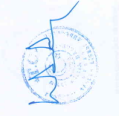 Öğrenci VelisiÖğrenciAdı SoyadıMustafa AYDINİmza